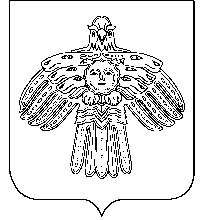                            АДМИНИСТРАЦИЯ                                                                     «НИЖНИЙ ОДЕС»  КАР  ОВМÖДЧÖМИНСА       ГОРОДСКОГО  ПОСЕЛЕНИЯ  «НИЖНИЙ ОДЕС»                                                             АДМИНИСТРАЦИЯ           ПОСТАНОВЛЕНИЕШУÖМот «21» января  2021 года                                                                                 № 13О внесении изменений в постановление администрации городского поселения «Нижний Одес» от 09 января 2020 года № 3 Об утверждении Порядка размещения сведений о доходах, расходах, об имуществе и обязательствах имущественного характера отдельных категорий лиц и членов их семей на официальном интернет - сайте муниципального образования городского поселения «Нижний Одес», и предоставления этих сведений общероссийским и республиканским средствам массовой информации для опубликованияВ соответствии счастью 6 статьи 8 Федерального закона от 25.12.2008 № 273-ФЗ «О противодействии коррупции», Законом Республики Коми от 24.12.2020 № 101-РЗ «О внесении изменений в некоторые законодательные акты Республики Коми по вопросам, связанным с противодействием коррупции», Указом Главы Республики Коми от 14.01.2014 № 6 «Об утверждении Порядка размещения сведений о доходах, расходах, об имуществе и обязательствах имущественного характера государственных гражданских служащих Республики Коми и членов их семей на официальных сайтах государственных органов Республики Коми и предоставления этих сведений общероссийским и республиканским средствам массовой информации для опубликования», администрация городского поселения «Нижний Одес»ПОСТАНОВЛЯЕТ:1. В приложение «Порядок размещения сведений о доходах, расходах, об имуществе и обязательствах имущественного характера отдельных категорий лиц и членов их семей на официальном интернет - сайте муниципального образования городского поселения «Нижний Одес», и предоставления этих сведений общероссийским и республиканским средствам массовой информации для опубликования», утвержденное постановлением администрации городского поселения «Нижний Одес» от 09 января 2020 года № 3 (далее – Порядок) внести следующие изменения:1.1. в подпункте «г» пункта 2 Порядка после слов «долей участия, паев в уставных (складочных) капиталах организаций,» дополнить словами «цифровых финансовых активов, цифровой валюты,».2. Контроль за исполнением настоящего постановления оставляю за собой. 3. Настоящее постановление вступает в силу со дня его официального  опубликования и подлежит размещению на официальном интернет – сайте муниципального образования городского поселения «Нижний Одес» и распространяется на правоотношения, возникшие с 01 января 2021 года. Руководитель администрации городского поселения «Нижний Одес »                                          Ю.С. Аксенов